CLUB AFFILIATION 2019The purpose of club affiliation is to encourage groups to organize and become part of the Provincial Sport organization to promote growth and development of all forms of Archery.  Organized Archery Clubs in the Province of Manitoba may affiliate with the ABAM under the following terms and conditions and receive benefits as outlined from our constitution.Subject as herein provided the board may grant provincial affiliation to any provincial club or association that makes application therefore and pays the appropriate fees and dues.The board shall not grant provincial affiliation to an association unless it has a constitution and a slate of officers and all members or the club or associations are full members of the ABAM.Club affiliation will entitle a club to the following:Insurance coverage for all members while involved in any archery event.The privilege to host any event sanctioned by the ABAM, notice for these events will be sent to affiliated clubs for their bids.Upon first affiliation, the club will receive copies of the constitution and rules, as well as all instructional material published by the ABAM.The ABAM will provide technical assistance to affiliated clubs in the development of facilities of hosting of provincial events.Financial assistance from the ABAM shall be determined by the monies available for hosting provincial events.The affiliated club shall be entitled to the election of one board member.The affiliated club will be entitled to submit articles or bulletins for club activities in the ABAM newsletter.  All submissions are subject to approval by the executive.To complete application for club affiliation the following must be included:All officers and their positions must be named on the attached formAll officers must be ABAM membersHas in place at least two (2) club-level judges or two (2) range safety officers or higher certification OR one (1) of each of a club-level judge (or higher certification) and range safety officer, that have successfully completed the necessary requirements of a club-level judge or range safety officerPayment must accompany formApplication for ABAM Club Affiliation 2019CLUB NAME:												ADDRESS:												CITY:							  POSTAL CODE:  				 TODAY’S DATE:				PRESIDENT:					   	EMAIL: 					  Officers	:				  					SAFETY OFFICERS: ______________________        	_______________________APPOINTED ABAM BOARD representative:  CORRESPONDENCE SHOULD BE SENT TO (Please provide 3 contacts):NAME:												ADDRESS:											EMAIL:					  PHONE:  			  OTHER:  			NAME:												ADDRESS:											EMAIL:					  PHONE:  			  OTHER:  			NAME:												ADDRESS:											EMAIL:					  PHONE:  			  OTHER:  			Please send this form, $75.00* affiliation fee, and a listing of all club members showing full name and address to:ABAM OfficeAttn: Ryan Van Berkel145 Pacific AvenueWinnipeg, MB  R3B 2Z6Phone: 925-5697Fax: 925-5792Email: info@abam.ca 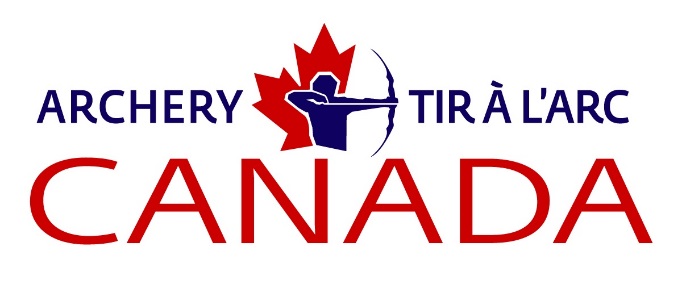 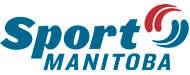 